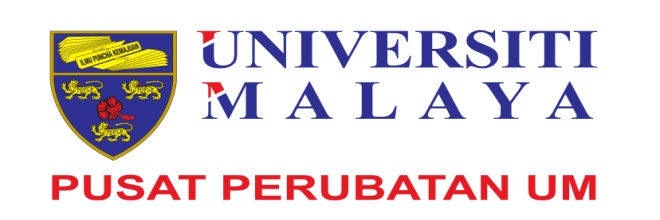 Permohonan adalah dipelawa kepada semua agensi Kerajaan / Badan Berkanun dan Organisasi Swasta untuk memohon bagi mengikuti latihan / program berikut :Program:DIPLOMA LANJUTAN PERAWATAN KECEMASAN DIPLOMA LANJUTAN PERAWATAN KRITIKALDIPLOMA LANJUTAN PERAWATAN PERIOPERATIFDIPLOMA LANJUTAN PERAWATAN KECEMASAN DIPLOMA LANJUTAN PERAWATAN KRITIKALDIPLOMA LANJUTAN PERAWATAN PERIOPERATIFTempoh Program:1 Tahun (Sepenuh Masa)1 Tahun (Sepenuh Masa)Tarikh Program:20 Februari 2017 - 18 Februari 2018 20 Februari 2017 - 18 Februari 2018 Tempat Program:Kolej Sains Kesihatan, Pusat Perubatan Universiti Malaya, Kuala Lumpur. Kolej Sains Kesihatan, Pusat Perubatan Universiti Malaya, Kuala Lumpur. Kelayakan :Mempunyai Sijil / Diploma atau Ijazah Kejururawatan dari institusi yang diiktiraf.Berdaftar dengan Lembaga Jururawat Malaysia.Mempunyai Sijil Amalan Tahunan semasa (APC).Mempunyai pengalaman kerja di klinikal sekurang-kurangnya dua (2) tahun.Mempunyai pengalaman sekurang-kurangnya tiga (3) bulan dalam pengkhususan yang dipohon.Telah ditetapkan dalam jawatan sekarang (bagi staf Pusat Perubatan Universiti Malaya).Mempunyai Sijil / Diploma atau Ijazah Kejururawatan dari institusi yang diiktiraf.Berdaftar dengan Lembaga Jururawat Malaysia.Mempunyai Sijil Amalan Tahunan semasa (APC).Mempunyai pengalaman kerja di klinikal sekurang-kurangnya dua (2) tahun.Mempunyai pengalaman sekurang-kurangnya tiga (3) bulan dalam pengkhususan yang dipohon.Telah ditetapkan dalam jawatan sekarang (bagi staf Pusat Perubatan Universiti Malaya).Tarikh Tutup Permohonan:9 Januari 20179 Januari 2017Cara Permohonan:Borang permohonan boleh di muat turun dari : www.ummc.edu.my Borang permohonan boleh di muat turun dari : www.ummc.edu.my Pemohon boleh menghantar permohonan kepada Pengetua, Kolej Sains Kesihatan, Aras 2, Wisma R & D Universiti Malaya, Jalan Pantai Bharu, 59200 Kuala Lumpur berserta wang pos sebanyak RM10.00  di atas nama “Pusat Perubatan Universiti Malaya” sebagai bayaran proses yuran. Pemohon boleh menghantar permohonan kepada Pengetua, Kolej Sains Kesihatan, Aras 2, Wisma R & D Universiti Malaya, Jalan Pantai Bharu, 59200 Kuala Lumpur berserta wang pos sebanyak RM10.00  di atas nama “Pusat Perubatan Universiti Malaya” sebagai bayaran proses yuran. Yuran Program(Setiap Calon):RM 8,000.00RM 9,000.00RM 16,000.00-  Agensi Kerajaan / Badan Berkanun-  Organisasi Swasta-  Organisasi Luar NegaraPERHATIAN ::Permohonan yang lengkap perlu disertakanSalinan sijil / diploma / ijazah seperti yang tercatat dalam borang permohonan dan telah disahkan berserta 2 keping gambar berukuran paspot.Permohonan yang tidak menerima sebarang jawapan selepas 1 bulan dari tarikh tutup permohonan hendaklah dianggap sebagai tidak berjaya.Permohonan yang lengkap perlu disertakanSalinan sijil / diploma / ijazah seperti yang tercatat dalam borang permohonan dan telah disahkan berserta 2 keping gambar berukuran paspot.Permohonan yang tidak menerima sebarang jawapan selepas 1 bulan dari tarikh tutup permohonan hendaklah dianggap sebagai tidak berjaya.